Create a MS Power point presentation with 4 slides describing about your vacation as shown below. 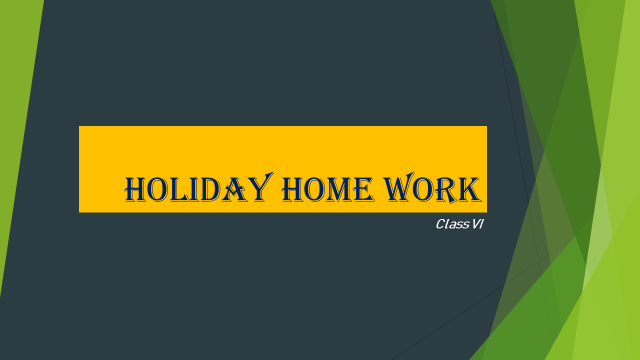 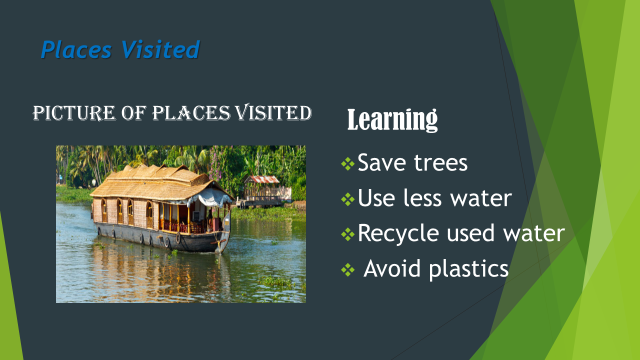 1)insert Picture related to the topic2)change the layout 3. Using formatting options change the font style, size, colour4)Using bulleting ->star bullet optionsUsing formatting options and different types of views 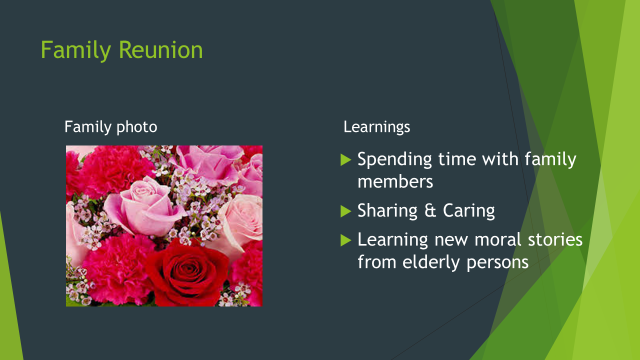 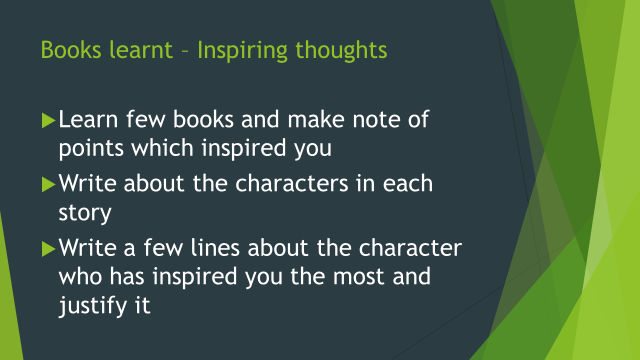  Use handout view and print the slides you created four slides in one page Remark: Holiday Homework Practice at Home and Evaluation will be done after holidays during the regular practical session. HAPPY HOLIDAYS           INDIAN SCHOOL AL WADI AL KABIR           DEPT. OF COMPUTER SCIENCE     CLASS VI Summer Holiday Homework 2018-19